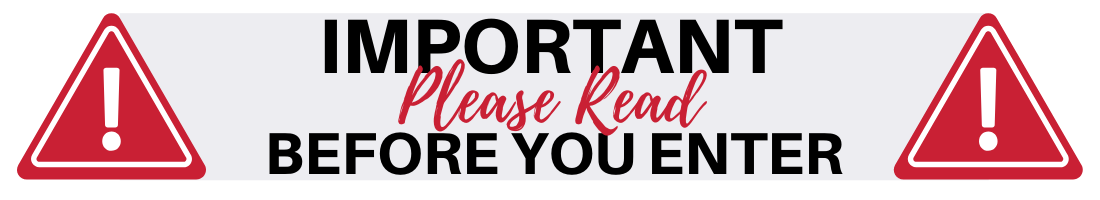 We are proceeding with caution and ask that you do the same.Our office is open for business, but will observe limited hours and social distancing procedures to keep our employees’ and customers’ health as a top priority. Please only access the office when it is open if absolutely necessary.Existing CustomersPlease make your payments through one of these methods:Mail to (INSERT YOUR ADDRESS HERE)Pay online at (INSERT YOUR WEBSITE HERE, if applicable.)Place in the drop box located at (INSERT LOCATION HERE, if applicable.)If you need assistance with your rental, you can direct questions to (PHONE) or (EMAIL). We will respond to all inquiries as quickly as possible.New CustomersPlease utilize our online reservation system or contact us by phone to reserve your space. Once complete, we will provide next steps for accessing your new rental. Please call, email, or visit our website for additional information. CONTACT US:FACILITY PHONEFACILITY EMAILFACILITY WEBSITEPlease exercise your own caution in accessing your unit(s). No facility can guarantee that surfaces are sanitized.For emergencies, please call 911.Thank you for your assistance in keeping our community healthy.